MEMANFAATKAN USAHA COFFEE SHOP SEBAGAI SUATU PENGEMBANGAN SUMBER DAYA PADA DAERAH SIDOARJOARSITEKTUR ENTERPRISESupangat, M.Kom., ITIL., COBIT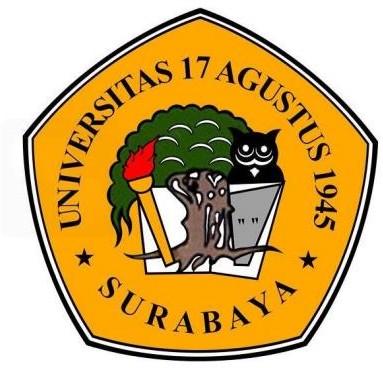 Oleh(MOCH. MAULANA ARDAN) (1461900090)PROGRAM STUDI TEKNIK INFORMATIKA FAKULTAS TEKNIKUNIVERSITAS 17 AGUSTUS 1945 SURABAYA2021Latar BelakangSaat ini banyak pengusaha atau para pembisnis yang menjalankan berbagai usaha untuk mengembangkan suatu daerah dan juga perekonomian masyarakat. Usaha yang dijalankan dan juga dikembangkan dibantu oleh masyarakat setempat seperti menyediakan apa yang diperlukan oleh pengusaha,. Maka dari itu peran masyarakat setempat juga diperlukan oleh para pengusaha  atau pembisnis yang ingin membuka usaha disuatu tempat. Suatu usaha sangat cepat berkembang dan maju karena adanya teknologi dan aplikasi untuk membuat suatu bisnis atau usaha. Adanya website atau aplikasi penunjang pemasaran suatu usaha membuat pengusaha mudah untuk menjalankan bisnisnya dan juga memperluas pemasaran yang ada. Semakin luas pemasaran juga semakin besar daya saing. Oeh karena itu Enterprise Architecture  sangat dibutuhkan, sebagai ilmu untuk mengelola dalam merencanakan dan mengembangkan suatu usaha. Dalam ilmu Enterprise Architecture terdapat metode yang dinamakan TOGAF ADM  sebagai alat untuk merancang dan membangun suatu usaha yang ingin dikembangkan.Tinjauan pustakaSalah satu usaha yang saat ini sedang berkembang dan juga ramai diperbincangkan oleh masyarakat yakni Coffee Shop . Banyak pengusaha muda yang mengembangkan ide dan kreatifitas nya melalui  usaha, minat dan juga hobi masing-masing, salah satunya yakni mengembangkan usaha Coffee Shop. Modal  awal mendirikan dan juga melengkai operasional di tahun pertama perlu Rp 100 juta. Dalam mendirikan Coffee Shop banyak sekali ilmu yang didapat seperti menghitung uang pemasukan, pengeluaran, keuntungan, kerugian . Hal tersebut tidak semata mata hanya dijalankan tetapi juga ada ilmu nya. Hampir 50% pengusaha sibuk membangun dan memperbanyak usaha atau saham akan tetapi banyak yang tidak tau mengenai ilmu yag ada sebelum membangun suatu usaha. Banyak sekali lahan disuatu daerah yang strategis untuk dijadikan tempat untuk membangun suatu usaha agar daerah tersebut berkembang dan juga usaha Coffe Shop bermanfaat dan juga bisa berkembang dan memperluas pemasaran yang ada . Selain diperlukannya ilmu Enterprise Architecture dan lainnya, kita juga perlu mengetahui tentang COBIT 5 (Control Objectives for Information and related Technology). COBIT 5 adalah  standar komprehensif yang dirancang dan dikembangkan oleh IT Governance Institute. COBIT 5 digunakan untuk membantu suatu perusahaan dalam mencapai visi  dan misi agar mencapai tujuan dalam nilai-nilai bisnis sebuah tata cara TI. COBIT 5 berguna bagi IT users untuk mendapatkan kepercayaan karena memiliki sistem yang hebat, dan aplikasi yang dipergunakan. Para pengusaha mendapatkan manfaat ketika memutuskan saat ingin menyusun strategi, atau rencana dan untuk menentukan suatu informasi architecture, dan suatu keputusan. Suatu penelitian yang ada, penulis melakukan suatu layanan sistem informasi COBIT 5 dengan domain APO (Align, Plan, and Organize) dan DSS (Deliver, Service and Support.PembahasanDalam membangun suatu usaha Coffee Shop atau usaha lainnya pasti memiliki SOP atau system, dalam system manjemen pasti memiliki suatu metode untuk mengatur sebuah perusahaan. Fase ini dinamakan Preliminary Phase atau tahap awal untuk menyiapkan perencanaan arsitektur enterprise dalam fase ADM. Pada tahap ini selanjutnya proses pemodelan dapat tertatah dengan benar. Metode tersebut yakni Framework TOGAF(The Open Group Architecture Framework), TOGAF adalah kerangka kerja dan pengembangan suatu metode untuk Enterprise Architecture yang digunakan perusahaan untuk mengatur, membuat, merencanakan, merancang, melaksanakan perusahaan arsitektur organisasi. TOGAF sangatlah berperan penting untuk membangun suatu usaha.Pada saat membuat perancangan pembangunan usaha Coffee Shop ada bebrapa hal yang perlu diperhatikan. Saat ini banyak orang yang mulai menekuni dan mendalami Enterprise Architecture dari semua kalangan usia. Banyaknya peminat juga membuat adanya banyak pesain, dikarenakan masyarakat memiliki usaha sendiri keuntungan sendiri. Dengan ini suatu daerah tersebut akan terus berkembang dengan ide dan kratifitasnya yang dapat dituang kedalam usaha atau bisnis, dan hasilnya  masyarakat didaerah tersebut mendapatkan keuntungan yang lebih. Dari segi materi maupun ilmu yang didapat. Dengan begiru masyarakat daerah dapat membuat dan membangun usahanya sendiri dan dapat membuka lapangan pekerjaan bagi orang lain. Adanya metode framework TOGAF ADM sangat membantu untuk mengembangkan usaha dengan Enterprise Architecture. Adanya tujuan fase agar semua orang percaya dan yang ikut pendekatan ini untuk mensukseskan proses arsitektur. Pada tahapan atau  fase berikut harus menjelaskan who, what,  why, when, dan where dari arsitektur itu sendiri.What adalah ruang lingkup dari usaha.Who adalah siapa yang akan memodelkannyaHow adalah menentukan  apa yang akan digunakan untuk menangkap informasi.When adalah kapan tanggal penyelesaiannyaWhy adalah mengapa arsitektur ini dibangun. Kesimpulan dan SaranKesimpulan         Berdasarkan hasil penelitian dan pembahasan sebelumnya maka dapat disimpulkan bahwa pembangunan Coffee Shop di daerah sebelum adanya Sistem dan Metode yang ada, sebagai alat penunjang dan mempermudah daerah setempat. Maka dapat kita simpulkan sebagai berikut :Sebelum membangun sebuah usaha harus dipersiapkan kerangka kerja dan juga metode apa yang akan digunakan dalam pembangunan dan pengembangan untuk kemajuan usaha tersebut. Framework TOGAF(The Open Group Architecture Framework) salah satu contohnya.Suatu kerangka-kerja yakni pengembangan, penerapan, dan pengelolaan arstitektur TI organisasi/perusahaan., bisa disesuaikan dengan kebutuhan termasuk kebutuhan bagi daerah Sidoarjo. Syarat untuk mengembangkan arsitektur bagi pengusaha dan masyarakat di desa maupun ditempat atau institusi lain bahwa usaha Coffee Shop harus sudah mempunyai aturan (SOP) dan prosedur yang jelas mengenai proses yang sedang berjalan.(Supangat, 2020)Dengan memanfaatkan  pembangunan suatu usaha Coffee Shop  dapat mengembangkan sumber daya suatu daerah Sidoarjo.SaranSaran yang diberikan dilakukan pembahasan ini adalah sebagai berikut :Dalam membangun usaha agar berjalan dengan sempurna apabila terdapat kerjasama yang baik pula antara pengusaha dengan masyarakat daerah Sidoarjo. Agar proses bisnis antasr sesama memiliki keterikatan komitmen  yang mendukung dalam membangun Arsitektur Enterprise sintem Informasi.Daftar PustakaLankhorst, M. M. (2017). Enterprise architecture at work: Modelling, communication and analysis, fourth edition. In Enterprise Engineering Series.Supangat. (2020). Pertemuan keempat - TOGAF. http://repository.untag-sby.ac.id/id/eprint/6048(Lankhorst, 2017; Supangat, 2020)         HASIL CEK PLAGIAT :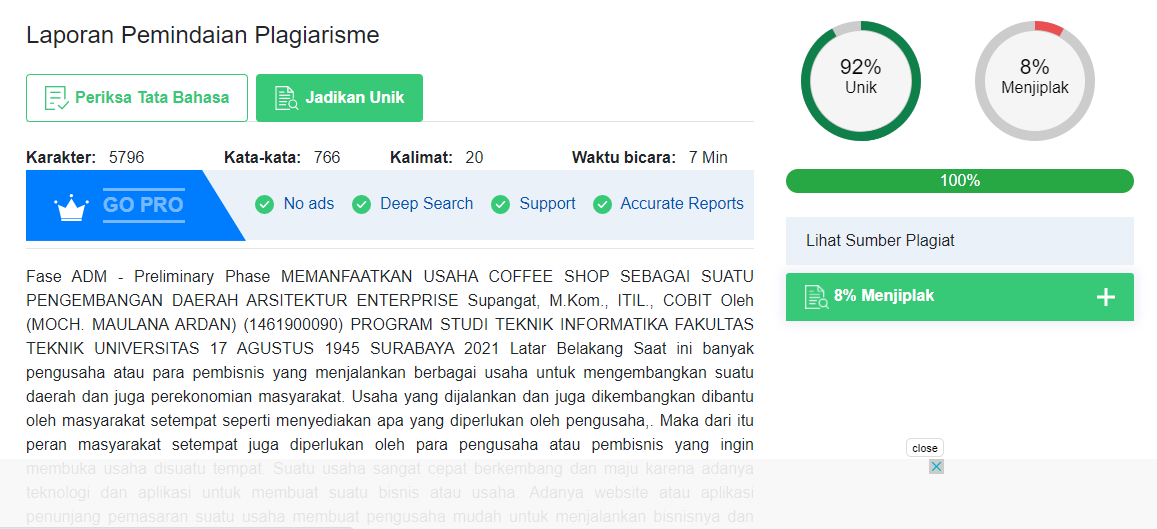 